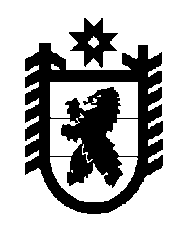 Российская Федерация Республика Карелия    РАСПОРЯЖЕНИЕГЛАВЫ РЕСПУБЛИКИ КАРЕЛИЯ	Внести в распоряжение Главы Республики Карелия от 1 декабря 2014 года № 411-р (Собрание законодательства Республики Карелия, 2014,                    № 12, ст. 2254) следующие изменения: 1) делегировать в состав исполнительного комитета Еврорегиона «Карелия» Лесонена А.Н. – исполняющего обязанности Министра культуры Республики Карелия; 2) исключить из состава исполнительного комитета Еврорегиона «Карелия» Филимонова Ю.А., Богданову Е.В.          Глава Республики  Карелия                                                               А.П. Худилайненг. Петрозаводск24 ноября  2015 года№ 401-р